Aufgabenblatt: Flächeninhalt eines ParallelogrammsTipp:
 
Aufgabe 1: 

Aufgabe 2:

Aufgabe 3:
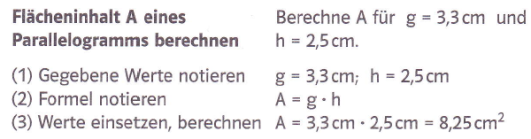 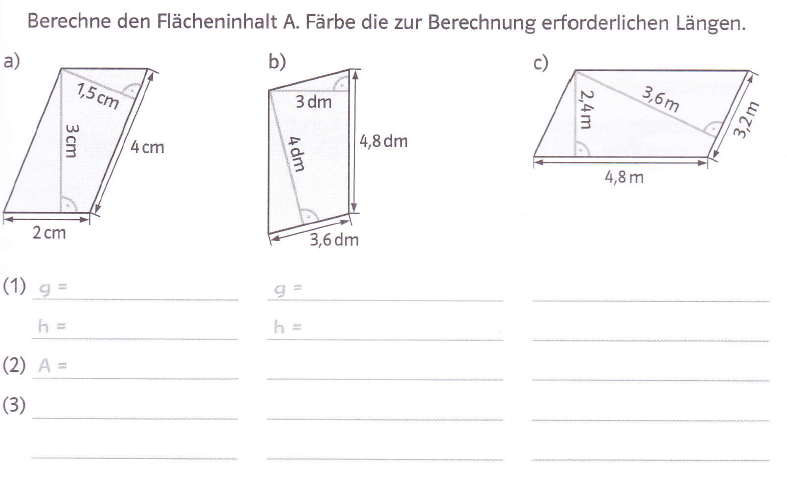 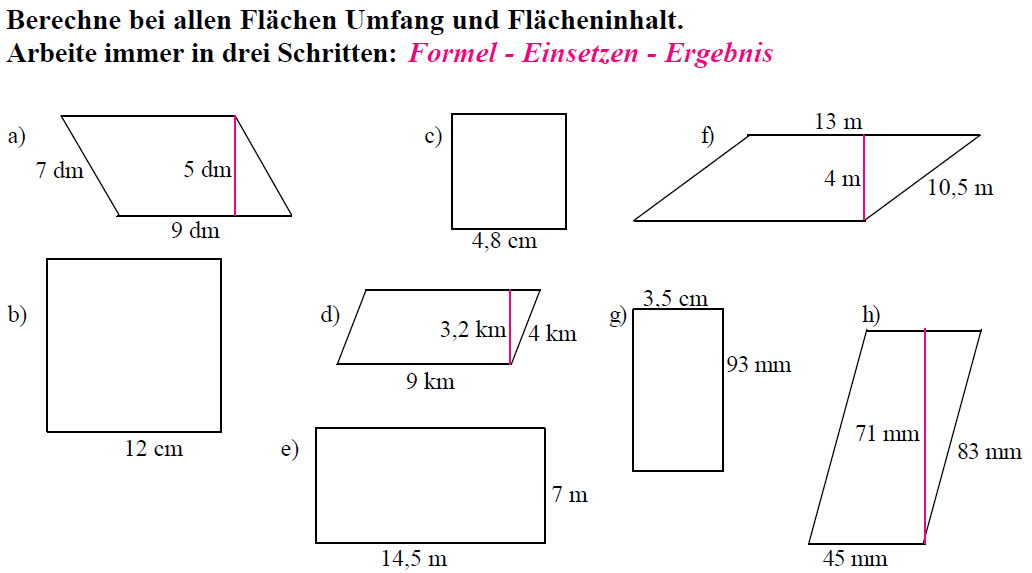 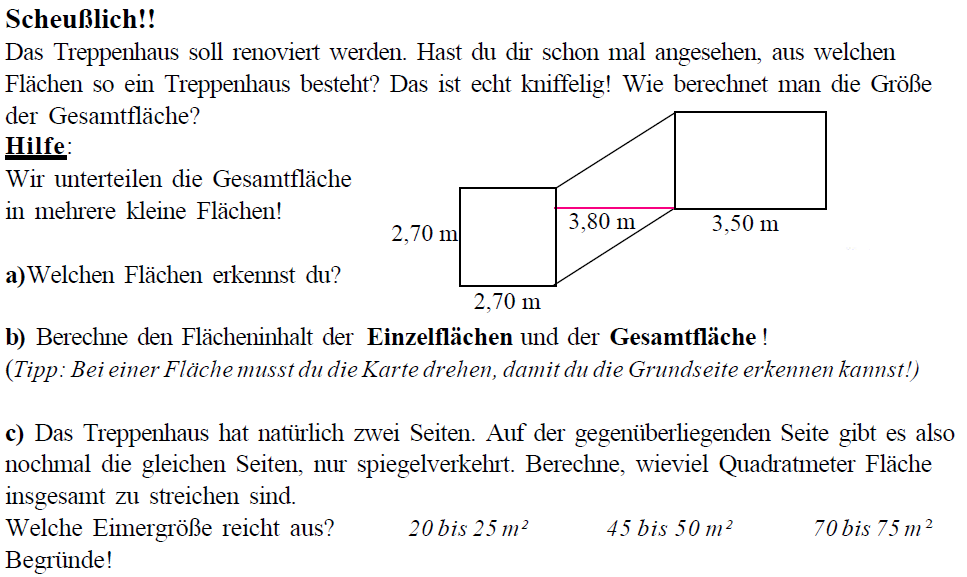 